
Mercoledi 16 Novembre 2016 - Aula 6Programma Programma GIOVEDI’10 Maggio 201819.00 – 22.00Costituzione ASDGestione ASDRegimi FiscaliAttività commerciale e istituzionaleBilancioRaffaele Di GennaroSABATO12 Maggio 201809.30 – 12.30Terzo Settore: riflessi sullo SportLe nuove Società Sportive lucrativeCollaborazioni Sportive: Legge di Bilancio 2018Trattamento dei compensiPaolo BramanteGiusi CenedeseGIOVEDI’17 Maggio 201819.00 – 22.00Vari aspetti giuridici: lavoro, responsabilità civile e sicurezzaAspetti Fiscali nella gestione delle ASD/SSD: il contenzioso tributarioStefano MossinoMaria Elena PorquedduSABATO19 Maggio 201809.30 – 12.30Nuovo Registro Coni (Registro 2.0)Controlli e verifichePrincipali novità Fiscali e TributarieRisposte ai quesitiRaffaele Di GennaroPaolo Bramante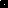 